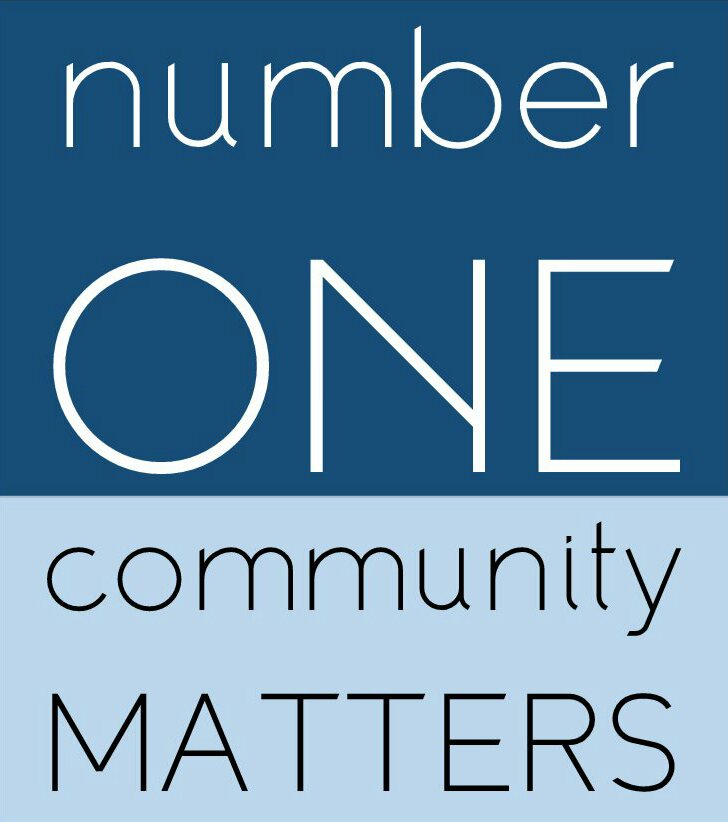 Youth ShowcaseDynamic Youth AwardsSaltier Volunteering AwardsYouth IndustriesHedzup RacingBanchory ScoutsBanchory Air CadetsChurch?Young Farmers? Skate Group?Aberdeenshire Youth Council? Thursday 13th April 201711am-4pmNumber One, Scott Skinner Square, Banchory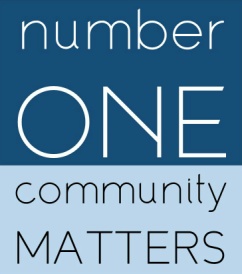 An opportunity to visit local youth groups to find out what projects they have been working on, what their ambitions for the future are and how you can support and join them.  Everyone is welcome!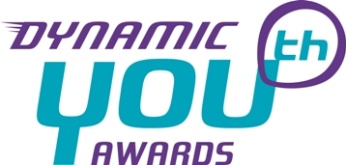 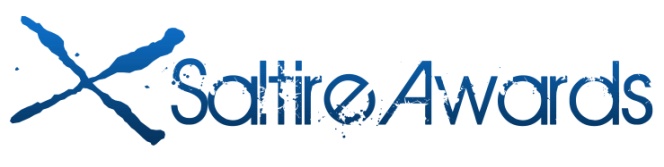 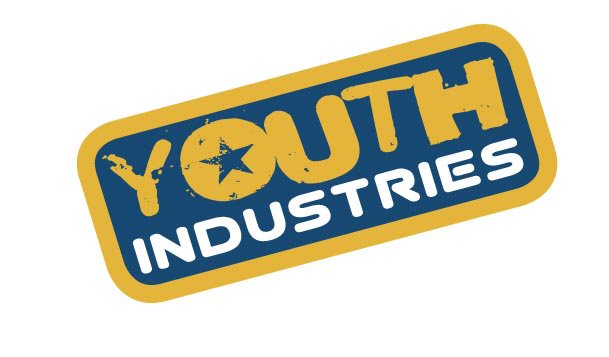 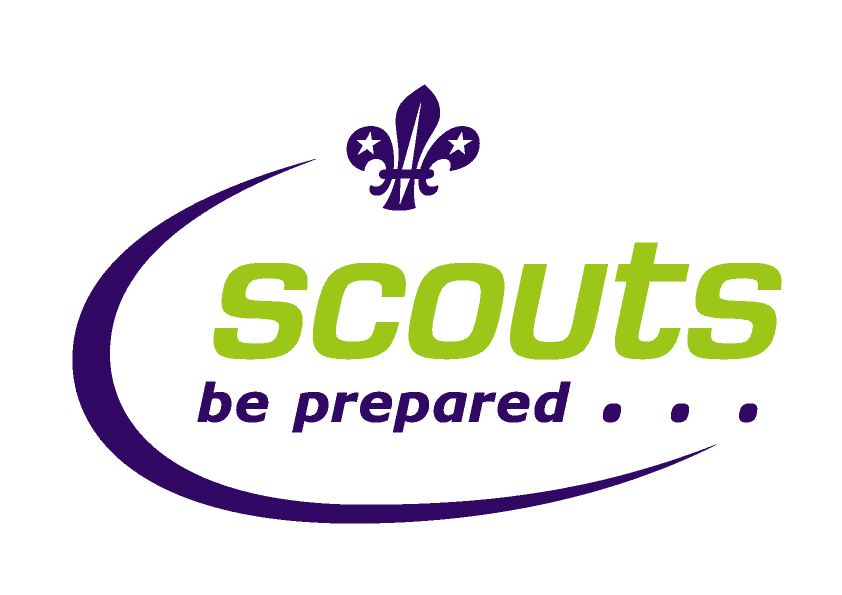 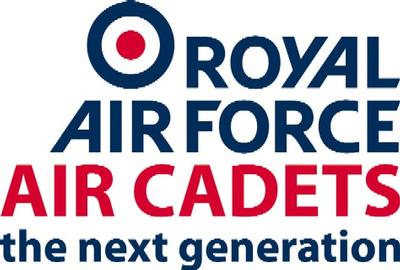 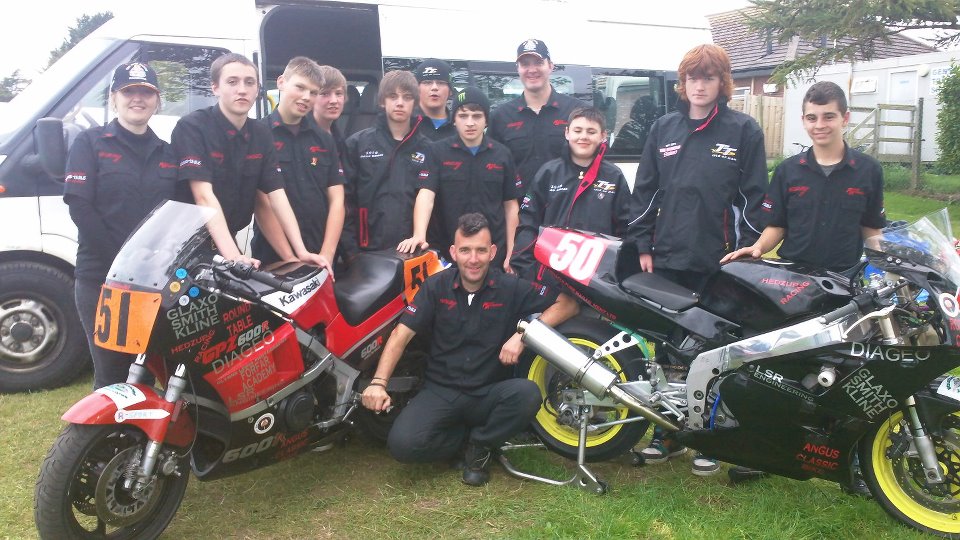 Mon 3rdDeeside First RespondersDefibrillator familiarisationDrop in session10am-12pmMon 10thDeeside First RespondersDefibrillator familiarisationDrop in session10am-12pmTue 4thDeeside First RespondersDefibrillator familiarisationPublic drop in session2pm-4pmBring your own Sewing2.30pm-3.30pm£1ppTue 11thStorytelling Fun with Pauline CordinerAge 5-8, 9.30am-11amAge 9-12, 11.30am-1.30pm£5per childDeeside First RespondersDefibrillator familiarisationPublic drop in session2pm-4pmBring your own Sewing2.30pm-3.30pm, £1ppWed 5thLottie's LocketsStretch Bracelet Class10am-12pm5-7yo£15pp (includes snack)Wed 12thLottie's LocketsCharm Bracelet Class10am-12pm10+yo£20pp (includes snack)Thurs6thDeirdry Varley Illustration WorkshopsChild 10am-11amTeens 1pm-2pm£5pp(please bring a A3 pad of paper)Thurs 13thYouth ShowcaseVisit local youth groups and find out what they have been up to and how you can get involved. FREE ENTRY11am-4pmFri 7thMeet the Author and storytelling with Brian Chambers1pm-2.30pmFREE ENTRYFriday Night Youth Drop In5pm-9pmFri 14thUsborne Book PartyFREE ENTRY2pm-4pm(You can spend your World Book Tokens at this Event)Friday Night Youth Drop In5pm-9pmSat 8th*Visit us at the Belfield Rose Garden*Sat 15thPatchwork with Margaret OwenFULLY BOOKEDLearn to Crochet10.30am-12.30pm(Contact Megs Attic)